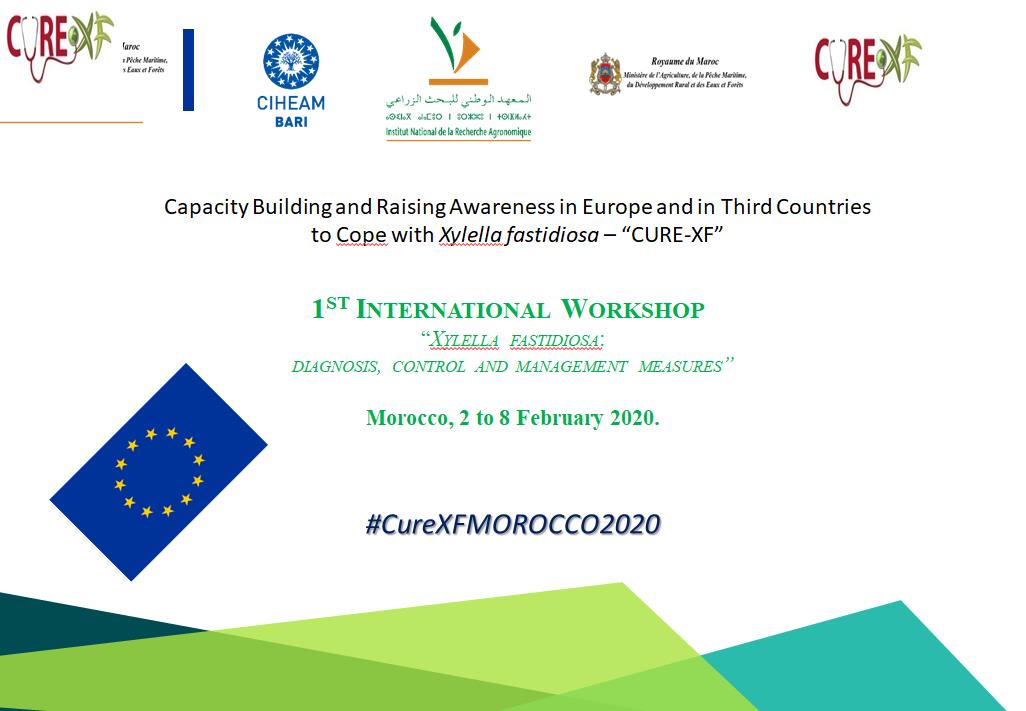 1st International Workshop on: “Xylella fastidiosa – diagnosis, control, and management measures” in Morocco from 2 to 8 February 2020.FTN dissemination ReportStarting campaign-date  2nd January 2020 
2,027 Openers / 48 hrs of the launching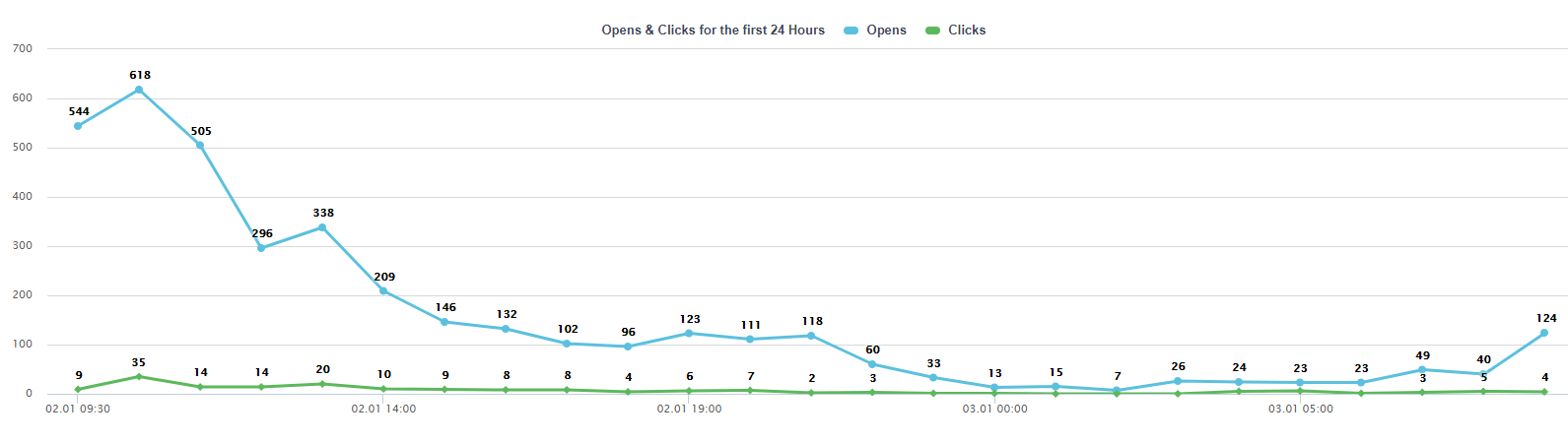 Geographical distribution of 2,027 Openers/FTN Contacts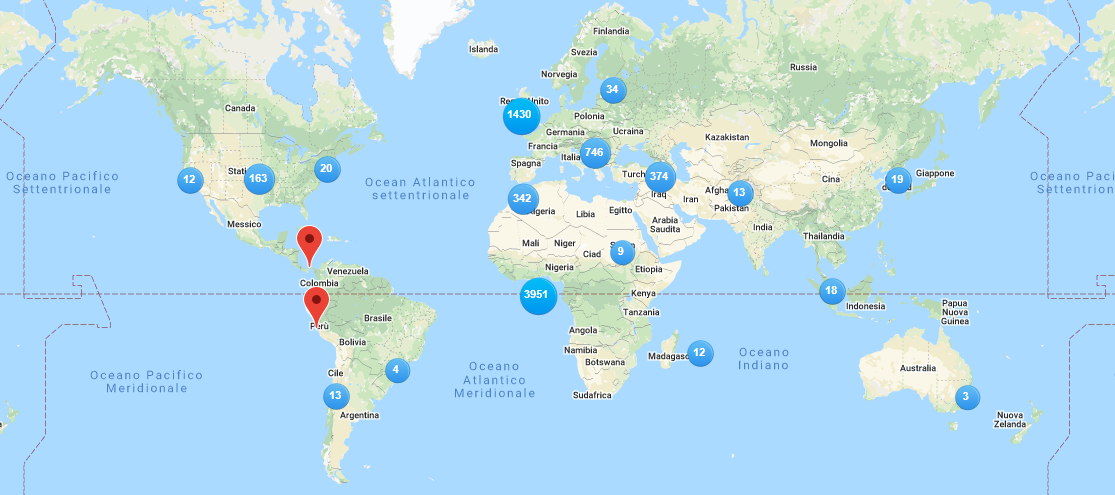 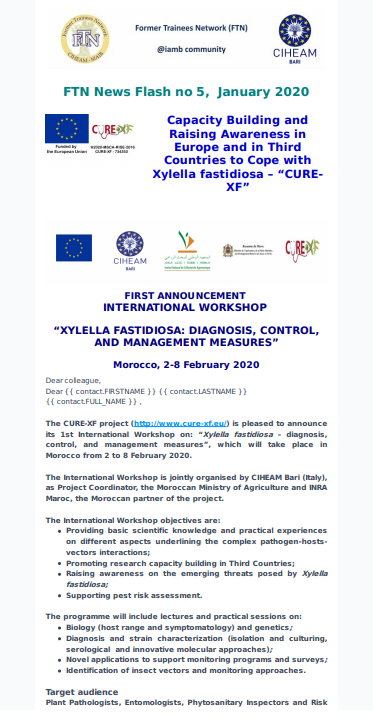 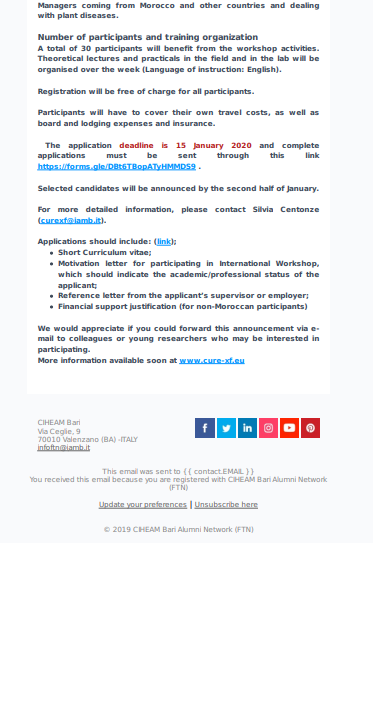 COUNTRYOPENS/ClickedUnited States192 2.68%Italy188 2.62%Morocco181 2.53%Turkey153 2.14%France148 2.07%Germany95 1.33%Tunisia95 1.33%Egypt94 1.31%United Kingdom62 0.87%Serbia61 0.85%Algeria60 0.84%Lebanon58 0.81%Iran53 0.74%Jordan52 0.73%Netherlands42 0.59%Russia34 0.47%Austria27 0.38%Switzerland22 0.31%Spain21 0.29%Bosnia and Herzegovina19 0.27%Iraq19 0.27%Singapore15 0.21%United Arab Emirates15 0.21%Saudi Arabia14 0.20%Slovakia13 0.18%Mauritius12 0.17%Pakistan12 0.17%Macedonia12 0.17%Chile12 0.17%Greece11 0.15%Japan10 0.14%Albania10 0.14%Ukraine10 0.14%Syria9 0.13%Croatia9 0.13%Estonia8 0.11%Israel8 0.11%Bulgaria8 0.11%Poland6 0.08%Latvia6 0.08%Azerbaijan5 0.07%Czech Republic4 0.06%Hungary4 0.06%Nigeria4 0.06%Brazil4 0.06%Finland4 0.06%Australia3 0.04%China, Republic of (Taiwan)3 0.04%Moldova3 0.04%Georgia3 0.04%Canada3 0.04%Vietnam3 0.04%Libya2 0.03%Romania2 0.03%Hong Kong2 0.03%China, People's Republic of2 0.03%Lithuania2 0.03%Ethiopia2 0.03%Belgium2 0.03%Qatar2 0.03%Korea, South2 0.03%Kuwait2 0.03%Sudan2 0.03%Malta1 0.01%Denmark1 0.01%Mauritania1 0.01%Argentina1 0.01%India1 0.01%Peru1 0.01%Panama1 0.01%Luxembourg1 0.01%Others/ EU1,229 17.15%